Supporting InformationLithium Metal Penetration Induced by Electrodeposition through Solid Electrolytes:  Example in Single-Crystal Li6La3ZrTaO12 GarnetTushar Swamy1, Richard Park2, Brian W. Sheldon3, Daniel Rettenwander4, Lukas Porz5, Stefan Berendts6, Reinhard Uecker7, W. Craig Carter2 and Yet-Ming Chiang2, *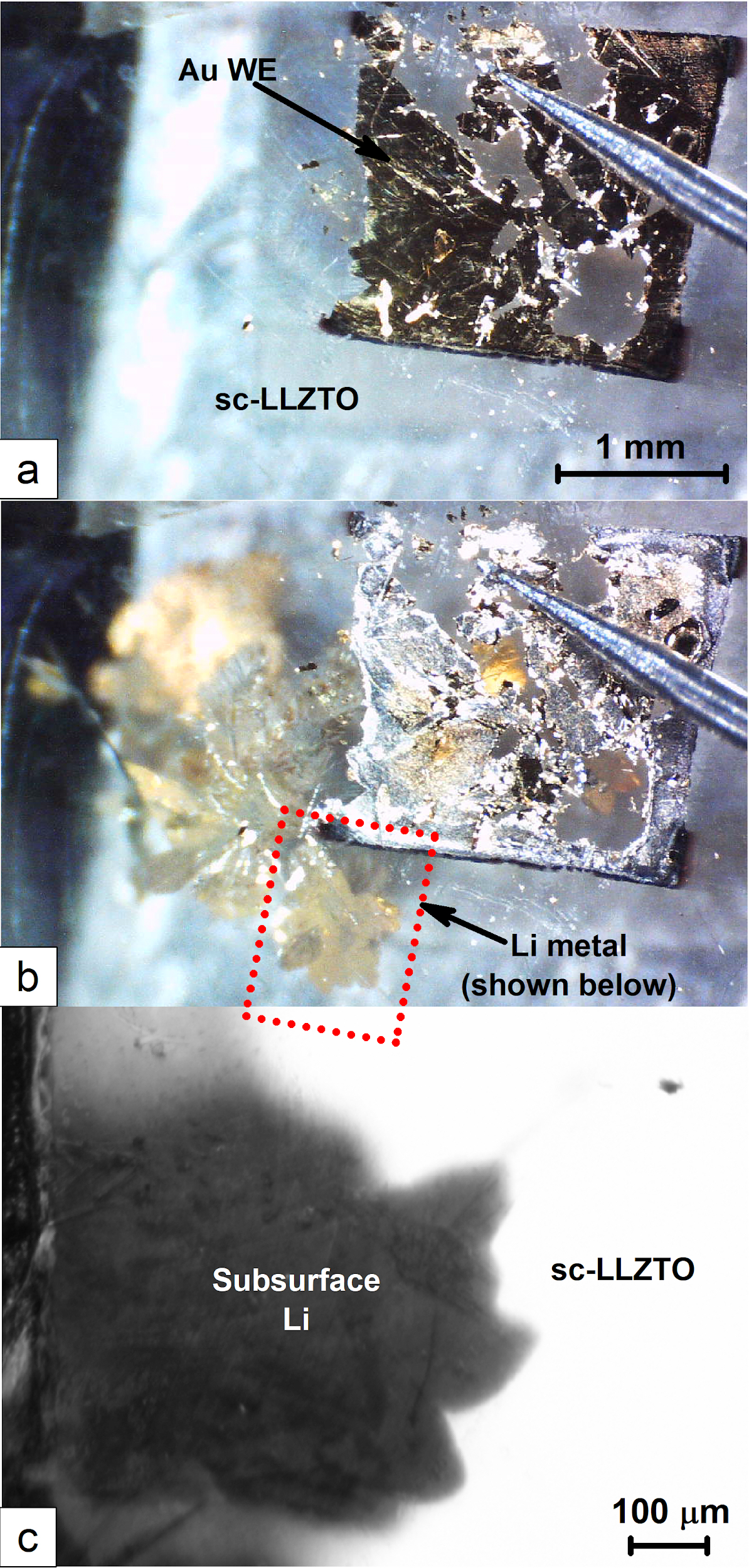 Figure S1. In-situ optical microscopy images (a) prior to the experiment, and (b) post short-circuit, of a sc-LLZTO with sputtered gold WE during galvanostatic deposition of Li metal beneath the gold WE at 10 mA⋅cm-2 current density. Li filaments propagated through the SSE until short circuit occurred 43 seconds into the experiment, and (c) ex-situ optical microscopy image of the region marked in S1(b), focused on the surface of the gold working electrode.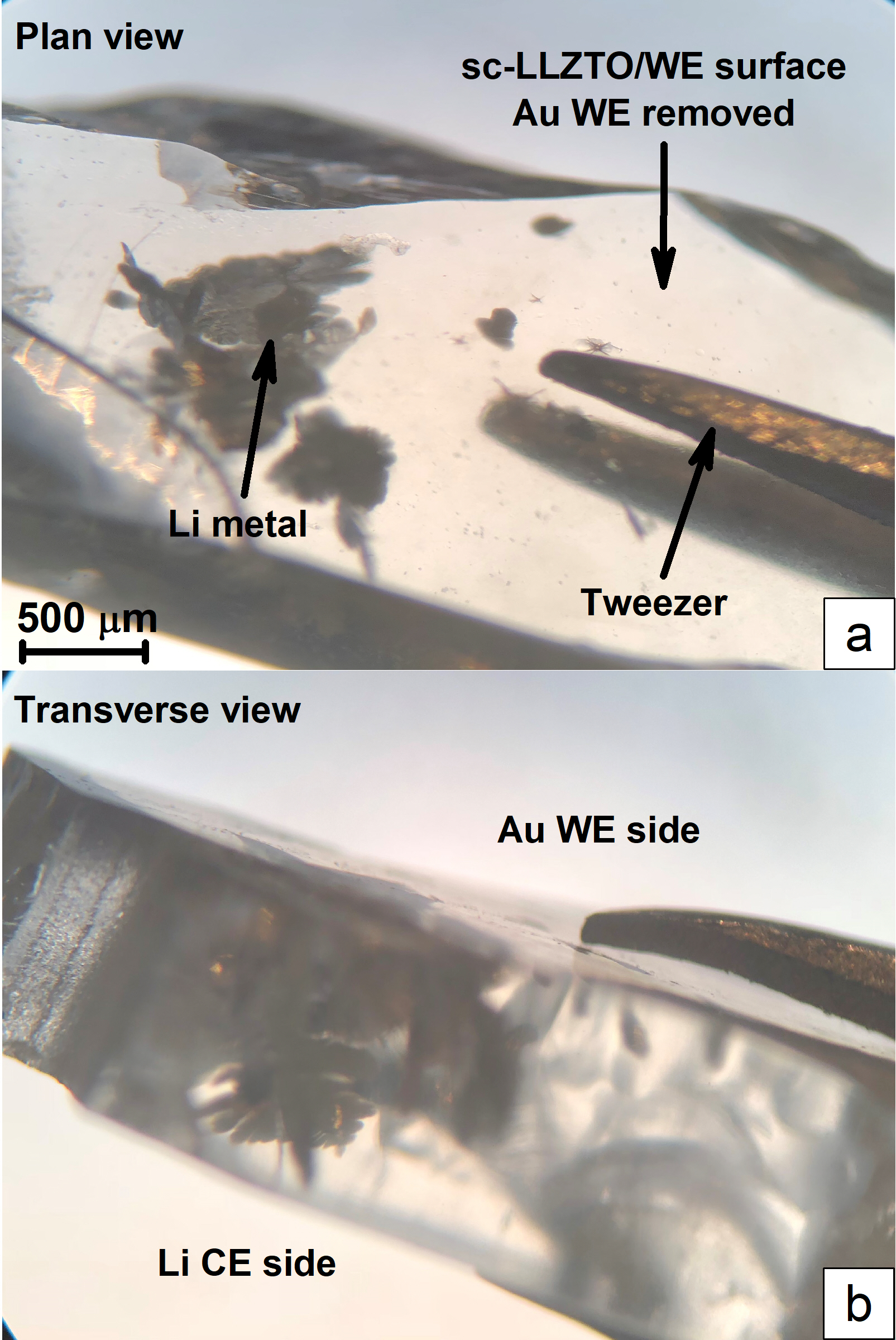 Figure S2. (a) Plan and (b) transverse views of the solid electrolyte showing the leaf-like morphology of the lithium metal filaments that have penetrated into, or completely through, the sc-LLZTO. Video S1. Recording of Operando chronoamperometric experiment – attached as a video fileVideo S2. Plan and Transverse views of shorted sc-LLZTO - attached as a video file